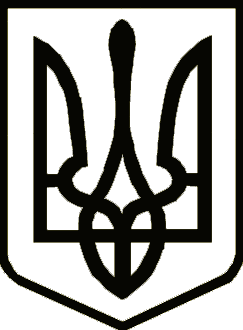 УкраїнаСРІБНЯНСЬКА СЕЛИЩНА РАДАРОЗПОРЯДЖЕННЯПро  затвердження паспорта бюджетної програми та внесення змін допаспорта бюджетної програми на 2021 рік           Керуючись пунктом 20 частиною 4 статті 42, частиною 8 статті 59 Закону України «Про місцеве самоврядування в Україні», відповідно до частини 8 статті 20 та пункту 18 розділу VI Прикінцевих та перехідних положень Бюджетного Кодексу України, Закону України  «Про Державний бюджет України на 2021 рік», наказу Міністерства фінансів України від 26.08.2014 року № 836   «Про деякі питання запровадження  програмно - цільового методу складання та виконання місцевих бюджетів» (зі змінами), наказу Міністерства фінансів України від 28.12.2018 року № 1209  «Про внесення змін до деяких наказів Міністерства фінансів України», згідно розпоряджень селищного голови від 22.07.2021 року  № 124 «Про внесення змін до показників селищного бюджету на 2021 рік»  та від 22.07.2021 року № 125 «Про внесення змін до показників селищного бюджету на 2021 рік», зобов’язую:1. Затвердити паспорт бюджетної програми на 2021 рік по головному розпоряднику бюджетних коштів Срібнянська селищна рада за КПКВК  0117540 «Реалізація заходів, спрямованих на підвищення доступності широкосмугового доступу до Інтернету в сільській місцевості».2. Внести зміни до паспорта бюджетної програми на 2021 рік по головному розпоряднику бюджетних коштів Срібнянська селищна рада за КПКВ 0112144 «Централізовані заходи з лікування хворих на цукровий та нецукровий діабет», виклавши його в новій редакції. 3. Контроль за виконанням даного розпорядження залишаю за собою.Селищний голова                                                                   Олена ПАНЧЕНКО28 липня2021 року    смт Срібне			      №128